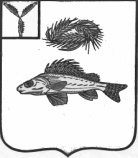   АДМИНИСТРАЦИЯЕРШОВСКОГО МУНИЦИПАЛЬНОГО РАЙОНА САРАТОВСКОЙ ОБЛАСТИРАСПОРЯЖЕНИЕот_08.11.2019__ № _774-р______                                                 г. ЕршовОб утверждении требований к организациии проведению муниципального этапа всероссийскойолимпиады школьников по каждомуобщеобразовательному предмету в2019/2020 учебном году В соответствии с пунктом 48 приказа Минобрнауки России от 18 ноября 2013 года №1252 "Об утверждении Порядка проведения всероссийской олимпиады школьников"1. Утвердить требования к организации и проведению муниципального этапа всероссийской олимпиады школьников по каждому общеобразовательному предмету в 2019/2020 учебном году, разработанные региональными предметно-методическими комиссиями в соответствии с приложением к настоящему распоряжению. 2. Руководителям общеобразовательных организаций Ершовского муниципального района:2.1.Проинформировать обучающихся, родителей (законных представителей), педагогов с требованиями к организации и проведению муниципального этапа всероссийской олимпиады школьников по каждому общеобразовательному предмету в 2019/2020 учебном году;2.2. Разместить данную информацию на сайте общеобразовательной организации.3. Контроль  за исполнением данного распоряжения возложить на начальника отдела образования администрации Ершовского муниципального района А.М. Монченко.И.о. Главы Ершовскогомуниципального района                                                                    Д.П. Усенин